Еко-кутак наше школеНа првом спрату школе, поред библиотеке и зборнице направили смо наш еко кутак у коме смо током године излагали све оно што смо сматрали да ће показати колико смо активни кад је екологија у питању. Ту је било играчака од рециклираног материјала, модела гареробе, маски, накита, украса, цвећа, рециклираног папира.........Еко кутак је посато један од омиљених кутака у нашој школи. 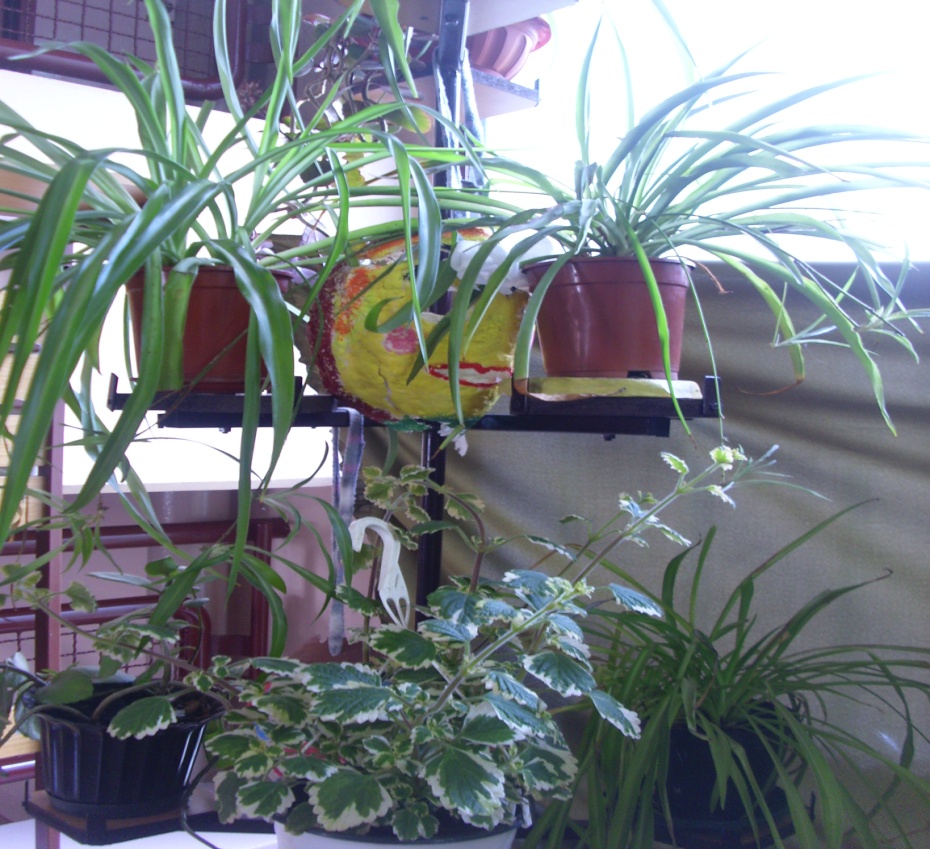 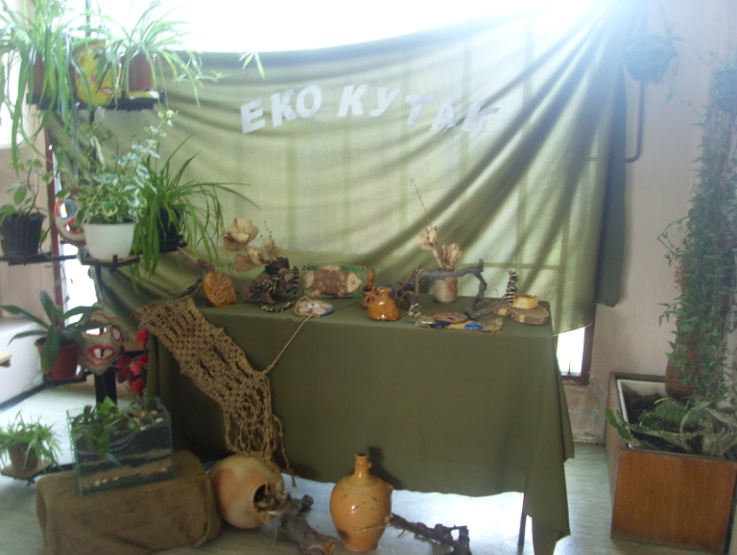 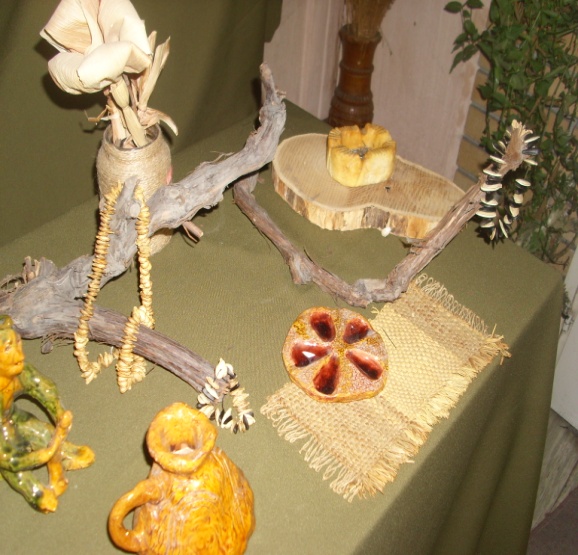 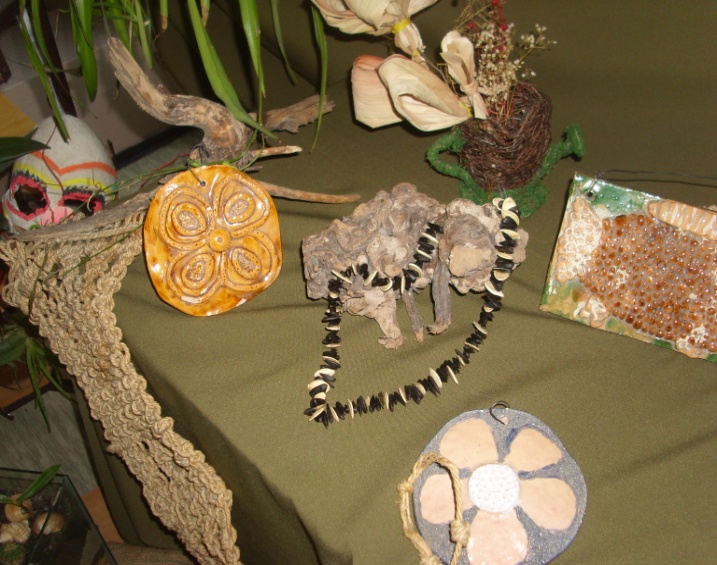 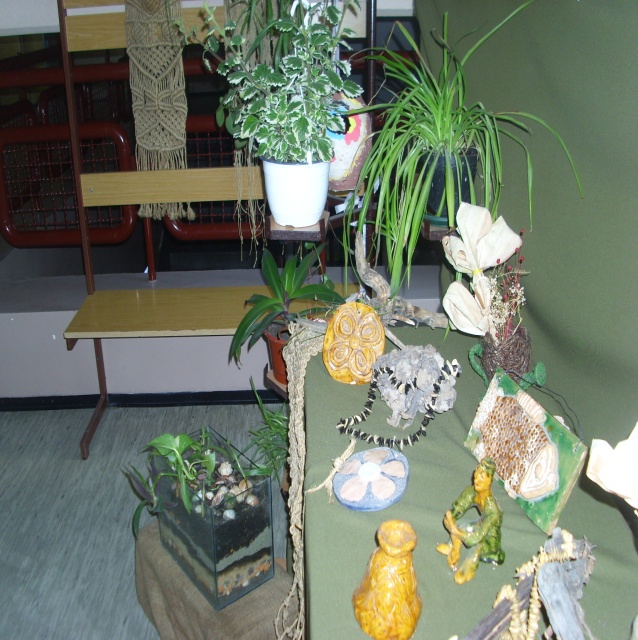 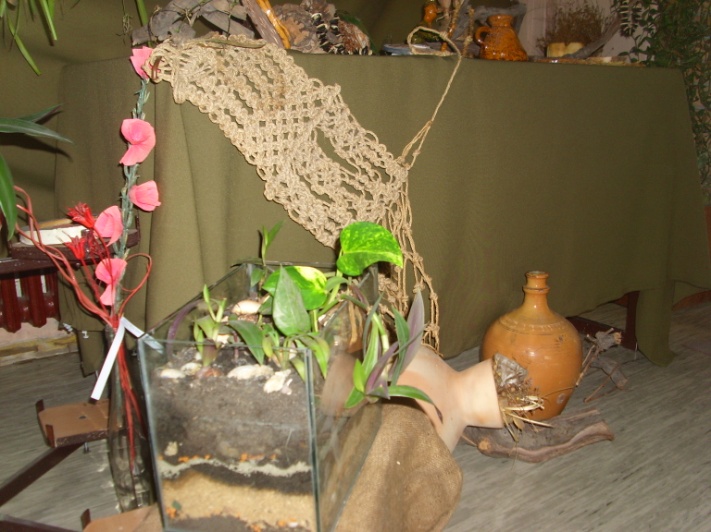 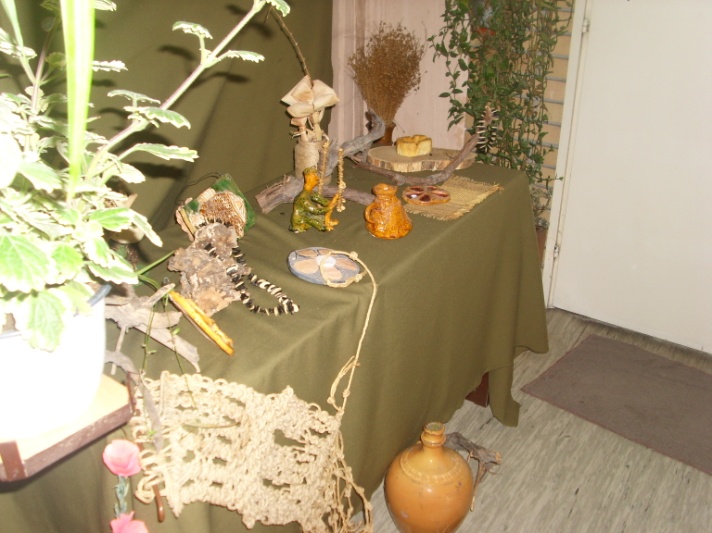 